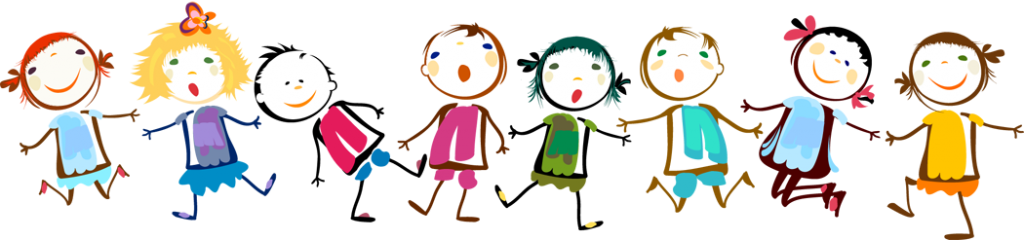 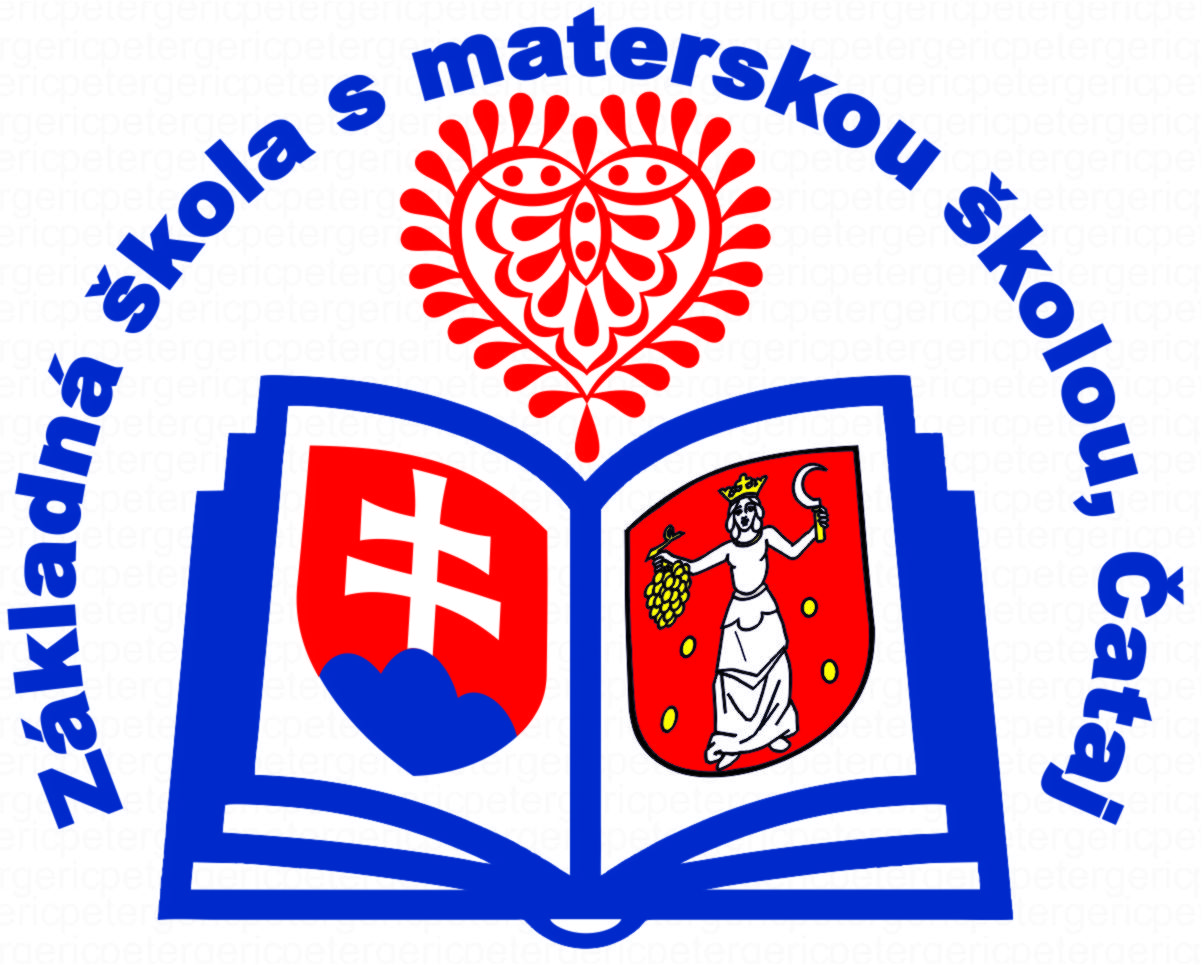 Obsah1	Organizácia školského roka	31.1	Prázdniny	31.2	Zasadanie pedagogických rád	31.4	Organizácia  kurzu Ochrana človeka a prírody	41.5	Zápis žiakov do 1. ročníka	42	Personálne obsadenie školy	52.1	Pedagogickí pracovníci	52.2	Nepedagogickí pracovníci	52.3	Údaje o žiakoch a triedach	52.3.2	Údaje o žiakoch v ŠKD	63	Výchovno-vzdelávací proces	63.1	Školský vzdelávací program	63.2	Učebné plány, učebné osnovy	63.3	Hodnotenie a klasifikácia predmetov	83.4	Starostlivosť o  žiakov so zdravotným znevýhodnením	83.5	Záujmové útvary	84	Organizácia metodickej práce na škole	85	Kontrolná a riadiaca činnosť	86	Zadelenie kabinetných zbierok	107	Hlavné úlohy školy	117.1	Dlhodobé zámery školy	117.2	Profilácia školy a jej zameranie	117.3	Hlavné úlohy školy na školský rok 2023/2024	128	Plánované aktivity školy na školský rok 2023/2024	148.1	Zapojenie sa do projektov	148.2	Zapojenie sa do súťaží	158.3	Plánované školské výlety, škola v prírode	158.4	Plánované exkurzie, prednášky a aktivity súvisiace so ŠkVP	168.5	Iné aktivity a podujatia  školy realizované mimo vyučovania	179	Realizácia čiastkových úloh a cieľov	1810	Ďalšie vzdelávanie pedagogických pracovníkov	2211	Spolupráca školy a okolia	23Organizácia školského rokaŠkolský rok sa začína 1. septembra 2023. Školské vyučovanie sa začína 4. septembra 2023. Vyučovanie podľa rozvrhu hodín sa začne 5. septembra 2023. Školské vyučovanie v prvom polroku školského roka sa končí 31. januára 2024. Druhý polrok sa začína 1.2.2024 a končí sa 30. júna 2024. Zasadanie pedagogických rádPedagogické rady a pracovné porady sa budú konať podľa možnosti alebo  podľa schváleného harmonogramu.Jednoduché úlohy a opatrenia sa budú riešiť:oznamom na nástennej tabuli v zborovni – tabuľka plánu práce na daný mesiackrátkymi operatívnymi poradamiOrganizácia  kurzu Ochrana človeka a prírody 1.4  Dopravné  ihrisko 1. – 4. ročníkMiesto: Galanta.Plavecký kurz/Škola v prírodePK sa uskutoční v  Rači/ Bratislava v mesiaci máj 2024.Zápis žiakov do 1. ročníkaZápis žiakov do 1. ročníka do školského roka 2024/2025 sa uskutoční v termíne od 1. 4. do 30.4. podľa platného VZN obce Čataj. Presný termín bude zverejnený na web stránke školy.Personálne obsadenie školyV stave k 4.9. 2023 vyučuje v škole 8 pedagogických pracovníkov, z toho 4 učitelia 1.st., 2 vychovávateľky, 1 kňaz a  1 učiteľka anglického jazyka.Vedenie školy:Mgr. Silvia Fabóová	...............................................riaditeľka školy, výchovná poradkyňa, 10h + 3h = 13hPedagogickí pracovníciNepedagogickí pracovníciÚdaje o žiakoch a triedachZákladnú školu v Čataji tvoria v šk. roku 2023/2024  4 triedy. Školu navštevujú aj žiaci z okolitých obcí. Údaje o žiakoch v ŠKD
Výchovno-vzdelávací procesVýchovno-vzdelávací proces sa v 1. až 4. ročníku uskutočňuje  podľa Školského vzdelávacieho programu Základnej školy s MŠ, ktorý je vypracovaný na základe Štátneho vzdelávacieho programu. Školský vzdelávací programviď samostatný dokument školyUčebné plány, učebné osnovyŠkola má podrobne rozpracovaný učebný plán, ktorý bol zostavený na základe rámcového  učebného plánu pre základné školy.Učebné osnovy ZŠ s MŠ v Čataji sú podrobne rozpracované ako príloha v školskom vzdelávacom programe.Učebný plán pre primárne vzdelávanie (prehľadná tabuľka)V tomto šk. roku sme zrušili INF v 2. ročníku a pridali sme voliteľnú hodinu k SJL, táto bude zameraná na zdokonaľovanie čitateľskej gramotnosti.Učebné osnovy pre jednotlivé predmety sú prílohou školského vzdelávacieho programu.Hodnotenie a klasifikácia predmetovDôležitou a neoddeliteľnou súčasťou výchovno – vzdelávacej práce v základnej škole je hodnotenie a klasifikácia žiakov, ktorú realizujeme na základne metodického pokynu č. 22/2011 na klasifikáciu a hodnotenie žiakov základnej školy. Klasifikácia a hodnotenie sa uskutočňuje nasledovne:1. – 4. ročník – klasifikované známkou.Klasifikácia a hodnotenie žiakov sú podrobne rozpracované v internom školskom dokumente „Systém hodnotenia žiakov“, ktorý je samostatným dokumentom. Starostlivosť o  žiakov so zdravotným znevýhodnenímIntegrácia: 0Individuálny prístup: ADHD, poruchy pozornosti, poruchy správania, dysortografia, dyslexiaV rámci Systému hodnotenia máme vypracovanú Školskú stratégiu na znižovania školského neúspechu a podporné opatrenia pre žiakov v závislosti od výchovno-vzdelávacích potrieb žiakov Záujmové útvaryŠkola ponúka v tomto školskom roku pravidelné záujmové útvary, ktorých časová dotácia je 60 hodín ročne. Okrem pravidelnej záujmovej činnosti bude škola poskytovať individuálnu prípravu žiakom na vedomostné súťaže podľa harmonogramu vyhlasovateľmi.Zameraný na bezpečnosť a ochranu zdravia  – Mgr. FabianováZameraný na prácu na pozemku, environmentálnu výchovu a hru na flautu – Mgr. DružbackáZameraná na tímovú prácu a hru na hudobných nástrojoch (bicie, basgitara, el. gitara, syntetizátor -  Mgr. MasárV našej škole je od 1.1.2017 elokované pracovisko ZUŠ v Senci –spev – 1 učiteľka.Organizácia metodickej práce na školeMZ z dôvodu duplicity s plánovacími poradami bola zrušená (umožnila to novela školského zákona).Kontrolná a riadiaca činnosťMetodická činnosť vedenia školy bude zameraná na:vytváranie vhodných podmienok pre pokojnú a efektívnu prácu pedagogických pracovníkov tak, aby každý mohol prejaviť svoju osobnosť v tvorivej pedagogickej činnostipodnecovanie členov pedagogického kolektívu k sebavzdelávaniu prostredníctvom aktualizačného vzdelávania, školení, výmenou skúseností, referovaním obsahov absolvovaných školení, otvorených hodín, podľa plánu profesijného vzdelávaniazabezpečovanie pedagogických materiálov, záväzných právnych noriem a ďalších predpisov a oboznamovanie s nimi všetkých pracovníkov školyprijímanie konkrétnych opatrení na zníženie počtu menej úspešných žiakov vo vzdelávaní, motivovať a viesť ich k zmene postojov k učeniuautoevalvačný proces Zadelenie kabinetných zbierokHlavné úlohy školyDlhodobé zámery školya) Pedagogická koncepcia - uplatňovať nové pedagogické a didaktické postupy vo vyučovaní – využívať portály s         digitalizovaným vyučovacím materiálom, metodický portál na stránke ŠPÚ, zapájať sa do aktuálne ponúkaných projektov,    - vypracovanie kvalitného školského vzdelávacieho programu ako otvoreného dokumentu - zapojenie sa do ponúkaných projektových výziev – sledovať na webových sídlach - pokračovanie v prebiehajúcich projektoch – Recyklohry - využívať IKT vo vyučovacom procese vo všetkých predmetoch - využívanie blokového, projektového a problémového vyučovania b) Výchova k ľudským právam - implementácia VĽP do TVVP c) Rozvoj ľudských zdrojov - stabilizovanie kolektívu pedagógov včasnou ponukou a výberom - umožnenie ďalšieho vzdelávania formou štúdia a školení- poskytnúť pedagógom priestor na tvorivosť vo vyučovacom procese, v snahe zatraktívniť  vyučovanie a tak prispieť k modernizácii vyučovacieho procesu- upevňovanie spolupráce školy a rodiny d) Rozvoj materiálno-technickej koncepcie - skvalitnenie vyučovania zlepšením materiálneho vybavenia – betónový stôl na stolný tenis- skvalitnenie vyučovania telesnej výchovy vyžívaním obecnej telocvične, multifunkčných ihrísk-  realizovať outdoorové vyučovanie v altánku-  starostlivosť o  vyvýšené záhony.Profilácia školy a jej zameranierozvoj jazykových kompetencií a čitateľskej gramotnosti žiakov od 1. ročníka prostredníctvom využitia voliteľných hodín v rámci školského vzdelávacieho programu na posilnenie hodín jazykového vyučovania a projektom Naša trieda čítarozvoj kompetencií žiakov v oblasti informačno-komunikačných technológií  a to prostredníctvom využívania IKT vo všetkých predmetoch (stránka Vieme po..., Kozmix)rozvoj kompetencií v anglickom jazyku rozšírením hodín v rámci školského vzdelávacieho programu, kvalitou výučbyHlavné úlohy školy na školský rok 2023/2024a) oblasť výchovy k ľudským právam  rešpektovať práva dieťaťa a dôsledne kontrolovať dodržiavanie práv dieťaťa zo všetkých strán učiteľ – žiak- rodič  priebežné monitorovanie správania žiakov a učiteľov v súvislosti s podozrením na nedodržiavanie ľudských práv, šikanovanie (realizácia programu s odborníkom z CPPPaP), týranie prípadne iných patopsychologických javov  na hodinách NVR, NVE a ETV vhodne voliť témy s výchovným cieľom na odstraňovanie prejavov rasizmu, antisemitizmu, xenofóbie  v ostatných predmetoch, na mimoškolských akciách, exkurziách, výletoch posilňovať národné povedomie a regionálnu hrdosť žiakov b) oblasť zvyšovania úrovne vyučovania s cieľom získania trvale udržateľných poznatkov žiakov uplatniteľných pre život  využívanie moderných metód vyučovania  podpora čítania s porozumením od 1. ročníka  rozvoj čitateľskej gramotnosti  získavanie nových poznatkov pokusom a objavom, tzv. činnostné učenie  riešenie problémových úloh  projektové a problémové vyučovanie  individualizácia vyučovania, práca s internetom, encyklopédiami, knižnicou  priebežné monitorovanie trvale udržateľných poznatkov formou vstupných previerok  zisťovanie úrovne zvládnutia základného učiva a porovnanie so vzdelávacími štandardmic) oblasť estetickej výchovy  uplatňovanie zásad estetiky vo výchovných ale aj ostatných predmetoch  vlastnými výtvarnými prácami doplňovať estetickú výzdobu interiéru školy  zapájať sa do výtvarných, literárnych a hudobných súťaží  umožniť žiakov vzdelávať sa v umeleckej oblasti  viesť k správnej estetickej úprave triedy, ale aj zovňajšku žiaka d) oblasť telesnej výchovy  formovať a upevňovať aktívny vzťah k telesnej kultúre, k zdraviu a športu formou rozmanitých športových súťaží  zrealizovať Čatajskú olympiádu s účasťou okolitých neplnoorganizovaných škôl – V. Grob, Igram využívať doplnkové možnosti na športovanie – multifunkčné ihrisko, futbalové ihrisko  vo vyučovacom procese využívať telovýchovné chvíľkye) oblasť výchovy k manželstvu a rodičovstvu  dôsledne realizovať VMR v súlade s koncepciou výchovy k manželstvu a rodičovstvu podľa učebných osnov – implementácia v TVVPf) oblasť environmentálnej a dopravnej výchovy implementácia výchovy do vyučovacieho procesu vo vybraných predmetoch  všestranné uplatňovanie ENV vo výchovno-vzdelávacom procese  realizácia aktivít k vyhláseným svetovým dňom a sviatkom ( Deň Zeme, Deň vody......)  návšteva dopravného ihriskag) oblasť prevencie drogových závislostí a kriminality  podieľať sa na realizácii úloh národného programu boja proti drogám, aktívne spolupracovať s CPPaP  ponúknuť žiakom krúžky a záujmové aktivity na plnohodnotné využitie voľného času  priebežné monitorovanie správania sa žiakovh) oblasť mimoškolských aktivít  byť „Otvorená škola“ – vytvárať komunitu škola a rodičia, časté stretnutia, spoločné riešenie problémov, účasť rodičov na akciách školy aj v dopoludňajších hodinách, spoločné športové a iné súťaže rodičov a žiakov i) oblasť modernizácie výchovno – vzdelávacieho procesu  v plnej miere využívať princípy činnostného učenia, t.j. vlastnou tvorivou prácou žiaka formou projektov, pokusov, výskumov  využívanie moderných učebných pomôcok vo vyučovaní jazykov, prírodovedných predmetov, spoločenskovedných predmetov j) oblasť informatickej výchovy žiakov  skvalitnenie vyučovania informatiky zabezpečením kvalitného softvéru, pravidelnou údržbou siete  zvyšovať prevenciu žiakov pred negatívnymi dopadmi internetu – závislosti Plánované aktivity školy na školský rok 2023/2024Zapojenie sa do projektovZapojenie sa do súťažíPlánované školské výlety, škola v prírodeŠkolské výlety a exkurzie sa budú realizovať v mesiaci máj - jún 2024.Plánované exkurzie, prednášky a aktivity súvisiace so ŠkVP Plánované aktivity v tomto bode budú väčšinou realizované v rámci vyučovania, pretože ich zameranie nadväzuje na učebné osnovy v jednotlivých ročníkoch a vychádzajú zo školského vzdelávacieho programu.Iné aktivity a podujatia  školy realizované mimo vyučovaniaRealizácia čiastkových úloh a cieľovĎalšie vzdelávanie pedagogických pracovníkovĎalšie vzdelávanie pedagogických pracovníkov treba zamerať na:umožnenie  absolvovania vzdelávania pedagogických pracovníkov podľa  plánu profesijného rozvoja (po jeho prerokovaní so zástupcom zamestnancov a zriaďovateľom)   rozvíjanie právneho  vedomia pedagogických pracovníkov v oblasti reformy     verejnej  správy, riadenia školy a inovácie legislatívy v oblasti školstvaskvalitňovanie jazykových spôsobilostí komunikácie učiteľov v cudzom jazykuzabezpečiť, podľa finančných možností, aktuálnu literatúru, časopisy a prístup k internetu pre pedagog. pracovníkov aktualizačné vzdelávanie v rozsahu najmenej 10h – hradené z rozpočtuvytvárať čo najlepšie podmienky pre pedagogických pracovníkov na realizáciu prierezových témSpolupráca školy a okoliaAj v tomto školskom roku budeme spolupracovať s Radou školy.Chceme uskutočniť plenárne rodičovské združenie, na ktorom oboznámime rodičov s plánom práce školy, vzdelávacími poukazmi, možnosťami záujmových aktivít v škole,  školským poriadkom, školským vzdelávacím programom a  zameraním školy. Spoluprácu rodičov a učiteľov vidíme v dvoch rovinách:spolupráca U – R v príprave žiakov na vyučovaniezískanie rodiča na ďalšiu spoluprácu so školouRada školy pomáha pri organizovaní školských akcií.  Rodičia tiež prispievajú do vyučovacieho procesu materiálne a finančne prostredníctvom darovacieho účtu. Škola hľadá ochotných sponzorov, ktorí pomôžu škole rôznymi formami.Škola veľmi aktívne spolupracuje s OÚ Čataj, ktorý nám poskytuje priestory KD, telocvične a  organizuje a sponzoruje niektoré akcie pre žiakov školy. školský rok 2023/2024PrázdninyTermínZačiatok vyučovaniaPrázdninyPrázdninyPosledný deňvyučovania pred začiatkom prázdninTermín prázdninZačiatok vyučovania po prázdnináchjesennéjesenné27. október 2023 (piatok) 30. október – 31. október 2023 2014piatok2. november 2023 (štvrtok) vianočnévianočné22. december 2023 (piatok)23. december 2023 – 7. január 20248. január 2024 (pondelok) jarnéBanskobystrický kraj, Žilinský kraj, Trenčiansky kraj16. február 2024 (piatok)19. február – 23. február 202426. február 2024 (pondelok) jarnéKošický kraj, Prešovský kraj23. február 2024 (piatok)26. február – 1. marec 20244. marec 2024(pondelok) jarnéBratislavský kraj, Nitriansky kraj Trnavský kraj1. marec 2024 (piatok)4. marec – 8. marec 202411. marec 2024 (pondelok)veľkonočnéveľkonočné27. marec 2024 (streda)28. marec – 2. apríl 20243. apríl 2024 (streda)letnéletné28. jún 2024 (piatok)1. júl – 1. september 20242. september 2024 (pondelok)PoradaDátumPlán činnosti školy4.9. 2023 (pondelok)Hodnotenie výchovno-vzdelávacích výsledkov  za I. štvrťrok24.11. 2023 (piatok)Klasifikácia a hodnotenie za I. polrok26.1. 2024 (piatok)Hodnotenie výchovno-vzdelávacích výsledkov  za III. štvrťrok12.4. 2024 (piatok)Klasifikácia a hodnotenie za II. polrok24.6. 2024 (pondelok) Vyhodnotenie činnosti školy za školský rok 2022/202328.6. 2024 (piatok)NázovRočníkyTermínOchrana človeka a prírody – did. hry na 1. st.1. – 4. 25.6., 26.6. 2024 (utorok,streda)Dopravná výchova1. – 4.26.9.2023Meno a priezviskoaprobácia,špeciálna funkciaúväzok1.Mgr. Fabianová Petra1. stupeňKoordinátorka pre regionálnu výchovu a tradičnú ľudovú kultúru232.Mgr. Masár Pavol1. stupeňKoordinátor pre dopravnú výchovu – výchovu k bezpečnosti v cestnej premávke a ochranu života a zdravia233.Mgr. Družbacká Katarína1. stupeňKoordinátorka environmentálnej výchovy224.Mgr. Kollár Pavelučiteľ evanjelického náboženstva, kňaz15.Mgr. Sedileková Melániaučiteľka ANJ116.Rímešová Eleonoravychovávateľka ŠKD257.Rajtová Zuzanavychovávateľka ŠKD25Meno a priezviskozaradenieFatima Rekošovámzdová účtovníčka, vedúca ŠJKlaudia RajcsányiováupratovačkaBeáta Jankovičováupratovačka, školníčkaJana Vargová      hlavná kuchárkaKatarína Sviteková                                                          pomocná kuchárkaKatarína Sviteková                                                          pomocná kuchárkaJán Glasa                                                                            údržbár, kuričJán Glasa                                                                            údržbár, kuričIng. Monika Michaličková                                              ekonómkaIng. Monika Michaličková                                              ekonómkaTriedaTriedny učiteľPočet chlapcovPočet dievčatSpoluI. AMgr. Družbacká Katarína 6511II. AMgr. Fabianová Petra11416III.AMgr. Silvia Fabóová8816IV.AMgr. Pavol Masár8917SPOLU59OddelenieVychovávateľka                   Počet žiakov                   Počet žiakovŠKD I.Rajtová ZuzanaRajtová Zuzana26ŠKD II.Rímešová  Eleonora Rímešová  Eleonora 26SPOLU52vzdelávaciaoblasťvyučovací predmetročník primárne vzdelávanieročník primárne vzdelávanieročník primárne vzdelávanieročník primárne vzdelávanieročník primárne vzdelávanievzdelávaciaoblasťvyučovací predmet1.2.3.4.ΣJazyk a komunikáciaslovenský jazyk a literatúra9   8+1   7+17  31+2Jazyk a komunikáciaanglický jazyk     123  3 +1    6+4Matematika a práca s informáciamimatematika444416Matematika a práca s informáciamiInformatika     11    2Človek a prírodaprvouka123Človek a prírodaprírodoveda   1+12   3+1Človek a spoločnosťvlastiveda123Človek a hodnotyetická výchova/náboženská výchova/náboženstvo11114Človek a svet prácepracovné vyučovanie112Umenie a kultúrahudobná výchova11114Umenie a kultúravýtvarná výchova22116Zdravie a pohybtelesná a športová výchova   2+1222   8+1základ2020232588voliteľné (disponibilné) hodiny23218spolu2223252696Názov kabinetuZodpovedný pracovníkUčebné pomôcky I. stupeňMgr. Katarína DružbackáCudzí jazykMelánia SedilekováVýtvarná výchova - materiálne zásobyEleonora RímešováŽiacka knižnicaZuzana RajtováUčiteľská knižnicaMgr. Katarína DružbackáFond učebnícZuzana RajtováŠKD - metodickáEleonora RímešováVýpočtová technika Mgr. Petra FabianováDielňa a hudobné štúdioMgr. Pavol MasárNázovDruh projektuTermínÚlohyZodpovedníRozvoj informatizácie regionálneho školstvaškolskýstála úlohaspráva a údržba učebne IKTplnohodnotné využitie IKT vo vyučovacom procesevyužitie IKT vo všetkých predmetochzvyšovanie IKT kompetencií u učiteľovFabianováFabóovávšetci ped. zamestnanciZdravá školanárodnýstála úlohapodporovať zdravý životný štýlrealizácia aktivít k svetovým dňom zdraviakoordinátor pre zdravý živ. štýl v spolupráci s vedúcou ŠJVianočná poštaškolskýdecember oživenie starých vianočných tradícií – koledovanie, výroba medovníkovučitelia hudobnej a výtvarnej výchovyKoľko lásky sa zmestí do škatule od topánok?národnýdecemberobdarovávanie starých alebo osamelých ľudí v DSS, prípadne v Domovoch dôchodcovtriedni učiteliaZáložka do knihynárodnýoktóbervýroba a výmena záložiek s partnerskou školouRímešová, RajtováČatajská olympiádaškolskýmájudržiavať nadštandardné vzťahy medzi vyučujúcimi a žiakmi okolitých obcí, podporovať zdravý životný štýlFabóová, pedag. zamestnanciNázov súťažeTermínRočníkZodpovední Hviezdoslavov Kubínjanuár1. – 4.učitelia SJLVýtvarné súťažepodľa ponukyvýberučitelia VYV, vychovávateľkyŠportové súťaže – Beh zdraviapodľa ponuky1. – 4. ročníkMasárPytagoriádanovember3.,4. ročníkučitelia MAT v 3. a 4. r.Všetkovedkodecember2.-4. ročníktr.učitelia Matematický klokanmarec1. -4. ročníkučitelia MAT Slávik  Slovenskapodľa ponukyuč. HUV, ZUŠMaksíkseptember2. - 4.ročníktr.učiteliaLokalita  výletuTermínRočníkZodpovední Plavecký výcvikmáj 20241.-4.FabóováNázov/druhTermínRočníkPredmet Zodpovední Didaktické hry na 1.st.jún1.-4.Ochrana života a zdraviaVšetci PgKnižnica v TToktóber - november1.-4.Čitateľská gramotnosťDružbackáDopravné ihrisko26.9.I. stupeňDopravná výchovaMasárŠkoláci čítajú škôlkaromceloročne1. – 4.SJL, čitateľská gramotnosťtr.uč. 3.a 4.AVýchovný koncertpodľa ponuky1. – 4.HUV, regionálna výchovaFabóováDeň matiekmáj1.-4.Osobnostný a sociálny rozvojVyuč. VYVMesiacNázovTermínRočníkZodpovedníseptemberVýstava ovocia a zeleniny3.týždeň1. – 4., ŠKDučitelia VYV, vychovávateľky ŠKDseptemberZáložka do knihyPríprava na 25.10.vychovávateľky ŠKD VYVseptemberTekvičiačikDeň jablka4.týždeň1. – 4.ŠKDoktóberJablkové hodovanie10. – 14. 10. 1. – 4.triedni učitelia, ŠKDoktóberŠarkaniádaŠKDvychovávateľkyoktóberBeh zdraviaSept.-okt.1.-4.MasárnovemberLampiónový sprievod11.11. 1. – 4.FabóovánovemberDomov soc. služieb8.11.I. stupeňDružbackánovemberdecemberMikuláš6.12.  1. – 4.FabóovádecemberLucie13.12. 1. – 4.MŠdecemberdecemberGalaprogram predvianoč.obd.1. – 4.Pg. zam.februárfebruárKarneval1. – 4.vychovávateľkymarecmarecmarecZdravá škola – Zdravie na tanieripodľa plánu1.-  4.Masár v spolupráci s vedúcou ŠJmarecZber PET vrchnákovpočas roka1. – 4.DružbackámarecVítanie Jari - Morena20.3.ZŠ a MŠFabianová, RímešovámarecDeň vody22.3.1.-4.DružbackáaprílDeň Zeme- vyčistime si svoj Čataj16.4.DružbackáPg.zam.májmájDeň rodiny2.máj.sobotavšetci žiaciPg.zam.májjúnMDDpodľa ponukyvšetci žiaciVšetci PgjúnjúnRozlúčka so škološkôlkouposledný týždeň1.-4.Pg.zam.ÚlohaAktivitaTermínZodpovedníČitateľská gramotnosťpodporovať vzdelávanie pedagogických zamestnancov v oblasti rozvoja čitateľskej gramotnosti žiakov nákup dostupnej literatúrypriebežnevedenie školyČitateľská gramotnosťformovať kladný vzťah žiakov ku knihe a literatúre, organizovať žiacke súťaže v čitateľských zručnostiach dopĺňanie fondu detských kníh do žiackej knižniceorganizovanie Hviezdoslavovho Kubína, Naša trieda číta, čítanie v MŠpriebežneučitelia SJL, vedenie školyČitateľská gramotnosťorganizovať čitateľské aktivity v školských kluboch detí čitateľské popoludnia4-krát ročnevychovávateľkyČitateľská gramotnosťzapojiť sa do Týždňa hlasného čítaniarealizácia týždňa hlasného čítania aprílPedag. zam.Čitateľská gramotnosťzapojenie sa do  Záložka spája školy aktivity v školskej knižnicioktóberNárodnostné menšiny, sociálne znevýhodnené prostredie, cudzinci, diskriminácia vytvárať vhodné podmienky na ich vzdelávanie v školách a triedach spolu s majoritnou populáciou podľa potrebypriebežnevedenie školyCudzie jazyky Využívať navýšený počet hodín na podporu učenia sa cudzieho jazyka. priebežneučiteľ cudzích jazykovCudzie jazyky venovať pozornosť inovatívnym formám výučby:, naratívna forma, obsahovo a jazykovo integrované vyučovanie priebežneučiteľ cudzích jazykovKnižnice systematicky budovať školskú knižnicu vhodnú na realizáciu výchovno-vzdelávacieho procesu a mimo vyučovacích aktivít nákup kníhakcia – daruj knihu školevedenie školy Zdravý životný štýl ZdravýživkaČatajská olympiádarealizovať aktivity a programy na podporu zdravia a zdravého životného štýlu poskytovanie ovocia a ovocných štiav – Školské ovocie, Školaké mlieko2-krát týždenneVychovávateľky v spolupráci s ved. ŠJZdravý životný štýl ZdravýživkaČatajská olympiádazvýšiť zapojenie detí a žiakov do pohybových aktivít, boj proti obeziteorganizovať mimovyučovacie športové aktivitystála úlohatriedni učiteliaZdravý životný štýl ZdravýživkaČatajská olympiádapodporovať činnosť športových krúžkov a pohybové aktivity v príroderozšírenie ponuky športových záujmových útvarovvedenie školyZdravý životný štýl ZdravýživkaČatajská olympiádaplnenie úloh, ktoré vyplývajú z Národného programu prevencie obezity s vymedzením priestorov na propagáciu zdravého životného štýlu zabezpečenie zdravej stravy (desiata),formou násteniek informovať žiakov o zdravom životnom štýlestála úlohavedenie školyvedúca ŠJĽudské práva implementácia  VĽP do TVVPtr. učiteliaĽudské práva zviditeľnenie práv žiakov v škole – nástenkyvychov.Ľudské práva priebežne monitorovať správanie sa detí a jeho zmeny a v prípadoch oprávneného podozrenia na porušovanie ich zdravého osobnostného vývinu bezodkladne zabezpečiť ich aktívnu ochranupriebežnevšetci pedagogickí pracovníciĽudské práva Vyrobiť schránku dôveryMasárBezpečnosť, prevencia dôsledne dodržiavať zásady prevencie rizikového správania v školách a zdokonaľovať manažment a efektívnosť riešenia situácií ohrozujúcich zdravie a prevenciu úrazov Implementácia do TVVP1 x ročnetr. učiteliavychov.Bezpečnosť, prevencia spolupracovať s odborníkmi z príslušného centra pedagogicko-psychologického poradenstva a prevencie podľa potrebyriaditeľka školyBezpečnosť, prevencia vytvárať primerané podmienky pre prácu učiteľa – koordinátora prevencie zabezpečenie priestorov, počítačapriebežne počas rokavedenie školyBezpečnosť, prevencia postupovať v zmysle metodického usmernenia č. 7/2006-R z 28. marca 2006 k prevencii a riešeniu šikanovania žiakov podľa potrebyvšetci pedagogickí pracovníciBezpečnosť, prevencia podporovať bezpečné používanie internetubezpecnenainternete.skpriebežne počas roka,  na INVUčitelia INVŽiaci so špeciálnymi výchovno-vzdelávacími potrebami v odôvodnených prípadoch žiadať o rediagnostikupriebežneriaditeľka školydôsledné oboznámenie vyučujúcich o žiakoch so špeciálnymi výchovno-vzdelávacími potrebamidôsledné dodržiavanie záverov a odporúčaní psychologických vyšetreníseptembervedenie školyIVVPdôsledné vypracovanie IVVP pre integrovaných žiakovseptemberFinančná gramotnosť implementovať do školského vzdelávacieho programu Národný štandard finančnej gramotnosti Implementácia štandardu do TVVPvyužívanie implementácie vo vyučovacom procesepriebežnevšetci učiteliaInformačné a komunikačné technológie vytvárať priaznivé prostredie na implementáciu inovačných pedagogických metód s využitím IKT a venovať primeranú pozornosť rozvíjaniu kompetencií žiakov v tejto oblasti dokúpenie potrebnej technikypodľa potrebyvedenie školyInformačné a komunikačné technológie zamerať sa na ochranu detí a žiakov pri používaní internetu a využívať stránky k bezpečnému používaniu internetu v rámci vyučovania informatikypriebežne podľa preberaného učivaučitelia informatickej    výchovyInformačné a komunikačné technológie Aktualizácia webovej stránkypodľa potrebyFabianováFabóováEnvironmentálna výchovaDaphnerealizovať aktivity podporujúce environmentálnu výchovu realizovanie aktivít počas vyučovania a mimo vyučovaniapriebežne počas rokakoordinátorEnvironmentálna výchovaDaphnevyškolenie pedagogických pracovníkov v oblasti ENVpodľa ponuky MPCpriebežnevedenie školyEnvironmentálna výchovaDaphnepropagovanie a prezentácia práce  školy v oblasti ENV ako osveta v obciseparovaný zber, zapojenie  do projektu „Vyčistime  si náš Čataj“, propagácia aktivít na školskom webepriebežne počas rokakoordinátor ENV